St. John United Church of Christ“In Christ We Live, Celebrate, & Serve”Web-stjohnuccgranitecity.comFollowing current guidelines, face masks are optional for those vaccinated, and REQUIRED for those not vaccinated.Large print bulletins are available from the Ushers.Bold italic denotes congregation reads or sings.*Denotes all who are able, please stand.WE COME TO WORSHIP GODPRE-SERVICE MUSIC, WELCOME AND ANNOUNCEMENTSBELLS CALLING TO WORSHIPA STORY FOR ALL GOD’S CHILDREN       2 Samuel 11:1-15 pg. 271In the spring of the year, the time when kings go out to battle, David sent Joab with his officers and all Israel with him…But David remained at Jerusalem.  (2 Sam. 11:1) PRELUDE                            The Lost Chord                          Sullivan                           Ritch Alexander and Carolyn Jenkins             CALL TO WORSHIP AND PRAYER1  This is the hour to bend our knee before God.This is a time to offer our best to our Creator.	We gather before God, who sees all our deeds.	We open our hearts to One who knows all our thoughts.Fools say in their hearts, “There is no God.”We come together proclaiming, “God is with us!”	We come to be strengthened in our inner being.	We seek to pattern our actions after Christ Jesus.God’s presence evokes our joyous worship.The Holy Spirit empowers our service. 	To God be highest glory in the church.	To God be endless adoration in the world.-2-Let us pray together:We are seeking after you, loving God, for you are our refuge.  Your power is at work within and among us, even when we are unaware.  We want to respond as faithful friends of Jesus.  We have come to discover the riches we did not know we possessed.  We are here to offer our best for the good of all.  Use us, we pray, to accomplish in and through this church, far more than we can ask or imagine.  All glory be to you, amazing God, in this and every hour, forever and ever.  Amen. *HYMN	      “Praise to the Lord, the Almighty”             #71*RESPONSIVE PSALTER READING	                          Psalm 145:8-19 The Lord is gracious and merciful, slow to anger and abounding in steadfast love.	The Lord is good to all, 	and his compassion is over all that he has made.All your works shall give thanks to you, O Lord, and all your faithful shall bless you.	They shall speak of the glory of your kingdom, 	and tell of your power, To make known to all people your mighty deeds, and the glorious splendor of your kingdom.	Your kingdom is an everlasting kingdom, 	and your dominion endures throughout all generations.The Lord is faithful in all his words, and gracious in all his deeds.	The Lord upholds all who are falling, 	and rises up all who are bowed down.The eyes of all look to you, and you give them their food in due season.	You open your hand, 	satisfying the desire of every living thing.The Lord is just in all his ways, and kind in all his doings.	The Lord is near to all who call on him, 	to all who call on him in truth.He fulfills the desire of all who fear him; he also hears their cry, and saves them.-3-WE HEAR GOD’S WORDEPISTLE LESSON             Ephesians 3:14-21                          pg. 182SPECIAL MUSIC   March (from the 5th Symphony)           Beethoven                       Ritch Alexander and Carolyn Jenkins                                        GOSPEL LESSON                 John 6:1-21                                 pg. 91SERMON	  WE RESPOND TO GOD’S WORD*HYMN               “Break Now the Bread of Life”                   #665PRAYERS OF THE PEOPLE, THE LORD’S PRAYER & RESPONSE	Our Father, who art in heaven, hallowed be thy name.  Thy kingdom come; thy will be done on earth as it is in heaven.  Give us this day our daily bread, and forgive us our debts as we forgive our debtors; and lead us not into temptation, but deliver us from evil; for thine is the kingdom and the power, and the glory forever.  Amen.STEWARDSHIP INVITATION AND BENEVOLENT ENDOWMENT FUND INCOME GIFTS	Community Care			Our Good Samaritan Fund	Good Samaritan House		TWIGS OFFERTORY	                           Arioso                                   Handel                                           *SUNG RESPONSE         “As Saints of Old Their First-Fruits Brought”    Vs. 2 #570Words: Frank von Christierson, alt. © 1961, Ren. 1989 The Hymn Society (Admin. Hope Publishing Company)A world in need now summons us to labor, love, and give, to make our life an offering to God, that all may live.  The church of Christ is calling us to make the dream come true: a world redeemed, by Christ-like love, all life in Christ made new.With gratitude and humble trust we bring our best to you, not just to serve your cause but share your love with neighbors too.  O God, who gave yourself to us in Jesus Christ your Son, help us to give ourselves each day until life’s work is done.-4-*UNISON PRAYER OF DEDICATION	With Christ in our hearts we offer our gifts with love and hope.  May they accomplish even more than we can imagine.  And, may we not fear to do as much good as possible throughout our lives, because Jesus is with us always.  Amen.                                                                   *HYMN                     “Rise Up, O Saints of God”                   #590*BENEDICTION                                                          *POSTLUDE	            Rise Up and Serve the Lord                   Harris1Reprinted by permission of United Church Press from Led by Love by Lavon Bayler.  Copyright 1996 by United Church Press.Welcome! This morning may Christ “dwell in your hearts through faith,” and may you “grasp how wide and long and high and deep is the love of Christ” (Ephesians 3:17-18, NIV). The bulletin is given in loving memory of my Dad, John Koester by Connie Ahlers. If you would like to place flowers on the altar, and pick them up Monday, please call Mary Jo Seibold at (618) 792-0120.  If you would like to sponsor the bulletins, please call the church office at 877-6060.  The next available dates are August 1 & 15. Thank you to Greg Young for serving as liturgist today, and to Ritch Alexander & Carolyn Jenkins for providing special music. THIS WEEKToday:		In-person and Zoom Worship, 9:30 a.m.			Sunday School for Children, 9:30 a.m.			Benevolent Fund Recognitions			Game Night, 6:00-8:00 p.m.Monday: 		Al-Anon: 9:30-11:00 a.m.Tuesday:		Quilters, 8:30 a.m.			Bible Study, 12:30 p.m. in Fellowship HallWednesday:	TOPS, 9:00-11:00 a.m.Next Sunday:	In-person and Zoom Worship, 9:30 a.m. 			Sunday School for Children, 9:30 a.m.			Communion & Noisy Offering			Mum Orders Due			Fellowship Hall Reserved, 11:30-4:30-5-RUMMAGE SALEThis year’s Rummage Sale will take place September 23 & 24. Items for the sale may be dropped off starting September 5, 2021. Setup will take place September 21 & 22. We will need volunteers. If you have any questions, please contact the church office at 877-6060.  MISSION OF THE MONTHOnce again, our July mission is to collect school supplies for the coming school year that begins in August. The students will need notebooks, paper, pencils, markers, crayons, and backpacks. And anything else you can come across that you know the students use. Just bring your donations to the sanctuary during the week or on Sunday. We will see that they get distributed to the requested location. Thanks to everyone for helping with this project. 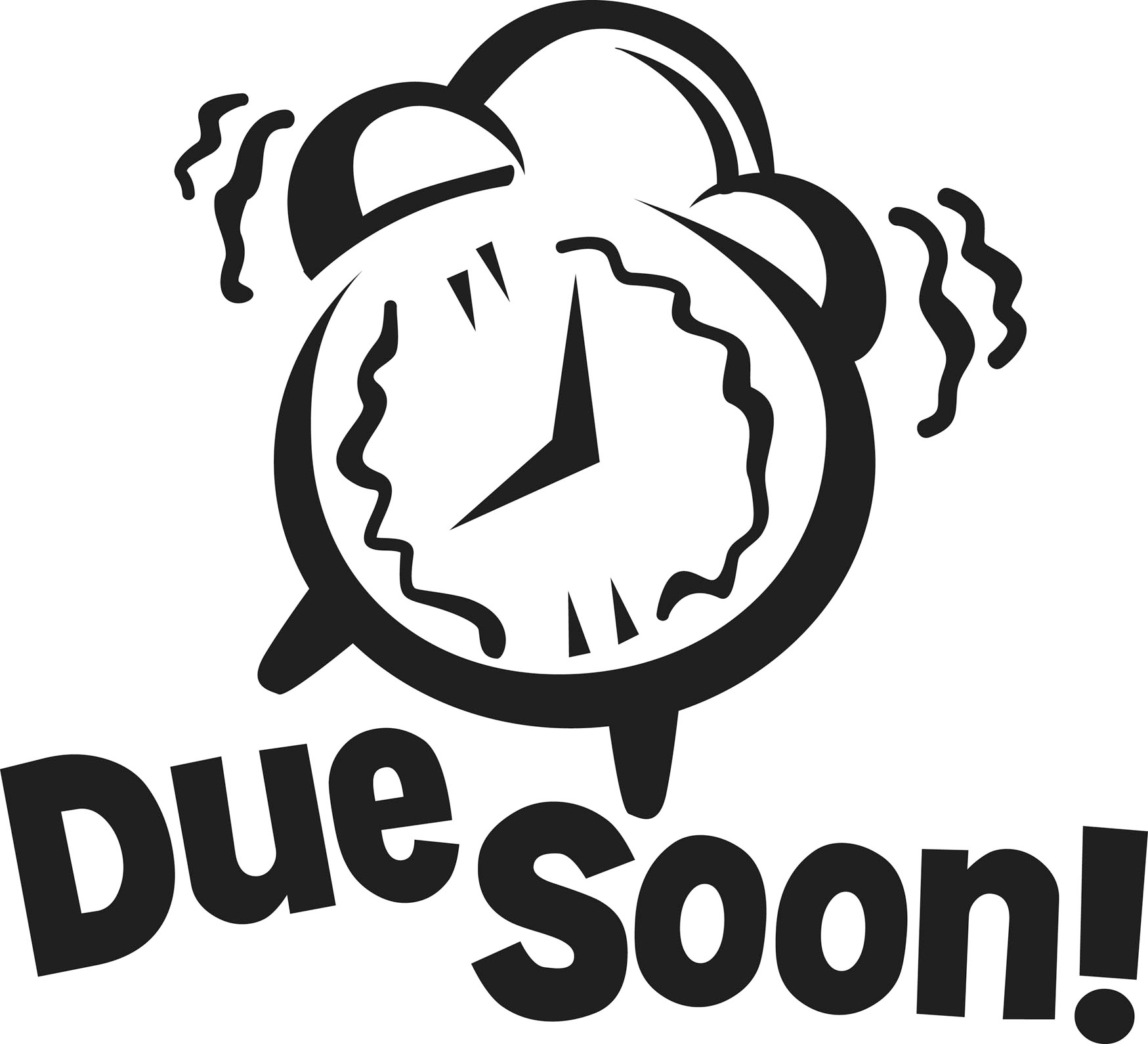 FIRST ANNUAL FALL MUM SALEReminder that mum order forms are due no later than August 1, 2021. A completed order form consists of the buyer’s name, phone number, number and color of mums, and full payment at the time of the order. Forms were included in the July edition of the Herald, but printed copies are available in the church office if you find yourself in need of another. It is also available for download on the church website under the “Events” tab. Forms and payment can be submitted after each Sunday church service or to the church office during the week. All members are encouraged to sell these mums to those they know. Proceeds from this fundraiser are earmarked for multiple areas in the sanctuary where the plaster needs to be repaired, the balcony outer wall being one of them. Since the outside of the church has been cleaned and sealed, it is time to repair the water damage that occurred on the inside of the church. Bev Meyer will be in the Narthex to take orders, distribute order forms, or answer questions.  SCRIPTURE READINGSEphesians 3:14-21                          14 For this reason I bow my knees before the Father, 15 from whom every family in heaven and on earth takes its name. 16 I pray that, according to the riches of his glory, he may grant that you may be strengthened in your inner being with power through his Spirit, 17 and that Christ may -6-dwell in your hearts through faith, as you are being rooted and grounded in love. 18 I pray that you may have the power to comprehend, with all the saints, what is the breadth and length and height and depth, 19 and to know the love of Christ that surpasses knowledge, so that you may be filled with all the fullness of God. 20 Now to him who by the power at work within us is able to accomplish abundantly far more than all we can ask or imagine, 21 to him be glory in the church and in Christ Jesus to all generations, forever and ever. Amen.John 6:1-21                                 After this Jesus went to the other side of the Sea of Galilee, also called the Sea of Tiberias. 2 A large crowd kept following him, because they saw the signs that he was doing for the sick. 3 Jesus went up the mountain and sat down there with his disciples. 4 Now the Passover, the festival of the Jews, was near. 5 When he looked up and saw a large crowd coming toward him, Jesus said to Philip, “Where are we to buy bread for these people to eat?” 6 He said this to test him, for he himself knew what he was going to do. 7 Philip answered him, “Six months’ wages would not buy enough bread for each of them to get a little.” 8 One of his disciples, Andrew, Simon Peter’s brother, said to him, 9 “There is a boy here who has five barley loaves and two fish. But what are they among so many people?” 10 Jesus said, “Make the people sit down.” Now there was a great deal of grass in the place; so they sat down, about five thousand in all. 11 Then Jesus took the loaves, and when he had given thanks, he distributed them to those who were seated; so also the fish, as much as they wanted. 12 When they were satisfied, he told his disciples, “Gather up the fragments left over, so that nothing may be lost.” 13 So they gathered them up, and from the fragments of the five barley loaves, left by those who had eaten, they filled twelve baskets. 14 When the people saw the sign that he had done, they began to say, “This is indeed the prophet who is to come into the world.” 15 When Jesus realized that they were about to come and take him by force to make him king, he withdrew again to the mountain by himself. 16 When evening came, his disciples went down to the sea, 17 got into a boat, and started across the sea to Capernaum. It was now dark, and Jesus had not yet come to them. 18 The sea became rough because a strong wind was blowing. 19 When they had rowed about three or four miles, they saw Jesus walking on the sea and coming near the boat, and they were terrified. 20 But he said to them, “It is I; do not be afraid.” 21 Then they wanted to take him into the boat, and immediately the boat reached the land toward which they were going.OUR PRAYERSNursing & Assisted LivingCedarhurst of Granite City, 3450 Village Ln., Granite City, IL 62040	Loretta Cook, #507Cedarhurst of Granite City, Memory Care, 3432 Village Lane, Granite City, IL 62040	JoAnn King, #215The Fountains of West County, 15826 Clayton Rd, Ellisville, MO 63011Ruth Buer, #215Granite Nursing & Rehab, 3500 Century Dr, Granite City, IL 62040	Karen LuddekeMeridian Village, 27 Auerbach Pl., Glen Carbon, IL 62034Mary Lee Krohne, #611 Villas of Holly Brook, 121 S. Bluff Rd, Collinsville, IL 62234	Hilde Few, #208At HomeRitch Alexander, 2243 Cleveland, Granite City, IL 62040Rose Marie Bauer, 1438 Schaefer Rd. Granite City, IL 62040Isabella Boyer, 20 Englewood Dr., Glen Carbon, IL 62034Nancy Boyer, 26 Hickory Hill Lane, Glen Carbon, IL 62034Marlene Brokaw, 112 Summit Rdg., Maryville, IL 62062Myra Cook, 4034 Stearns Ave., Granite City, IL 62040Janet Cowley, 2905 Sunset Drive, Granite City, IL 62040Randy Fischer, 2517 Edison Ave., Granite City, IL 62040Bonnie Fornaszewski, 200 Carlson Ave., Apt. 17D, Washington, IL 62040Mary Franz, 3117 Willow Ave., Granite City, IL 62040Norman Hente, 3708 Joyce St., Granite City, IL 62040Bill McAmish, 3320 Colgate Pl., Granite City, IL 62040Sandy Mueller, 308 Warson Ln., Granite City, IL 62040David Oliver Jr., 2716 Dale Ave., Granite City, IL 62040Karen Orr, 421 Edwardsville, Apt 1, Troy, IL 62294Cliff Robertson, 2336 O’Hare Ave., Granite City, IL 62040Merle Rose, 2447 Waterman Ave., Granite City, IL 62040 Marge Schmidt, 4857 Danielle Court, Granite City, IL 62040June Stille, 49 Riviera, Granite City, IL 62040Linda Sturman, 144 Stonebridge Crossing, Maryville, IL 62062Don Young, 112 Summit Rdg., Maryville, IL 62062Illinois South ConferenceLebanon St. Paul UCC, Rev. Dr. Don (Nancy) Wagner. Lenzburg St. Peter’s UCC, Rev. Bob Coffey. Retired Pastor, Rev. Dr. Robert E. and Jay Lee, Swansea, IL. CALL FOR INFORMATIONBell Choir – Talk to Kathy Morris, 618-210-6095Cemetery - Talk to Kathy Montgomery, 618-876-5811Chancel Choir – Talk to Ritch Alexander, 618-451-5092Council –   Talk to Karen Orr, President, 618-558-4192Caslyn Brandes, Vice-President, 618-802-1152Dine to Donate – Talk to Bev Meyer, 618-451-6849Evening Guild – Talk to Christie Roth, 618-931-6194Financial Reports – Talk to Mike Seibold, Treasurer, 618-792-4301 Diane Gerdt, 618-877-6060 church officeHeavenly Stars – Talk to Betty Meszaros, 618-451-1968Karen Gaines, 618-288-0845Herald – Talk to Angela Potter 618-877-6060 church officeHilltoppers – Talk to Dee Roethemeyer, 618-876-6860Historian – Talk to Sandy Dawson, 618-931-3467Men’s Brotherhood – Talk to Chuck Hasse, 618-876-0936,Dave Douglas, 618-452-3336Quilters – Talk to Sandy Dawson 618-931-3467 Doris Peterson 618-877-1606Sausage Dinner – Talk to Donna Brandes, 618-802-1072	Nancy Jacobs, 618-931-0673Scrip Orders – Talk to Melissa Lane, 314-575-7627 or Betty Meszaros 618-451-1968Sunday School – Talk to Donna Brandes, 618-802-1072Youth Fellowship – Talk to Sharon O’Toole, 618-797-1802“Praise to the Lord, the Almighty”Praise to the Lord, the Almighty, the King of creation!O my soul, praise him, For he is your health and salvation!Come, all who hear; now to his temple draw near,Join me in glad adoration!Praise to the Lord, above all things so wondrously reigning; Sheltering you under his wings, And so gently sustaining!Have you not seen all that is needful has beenSent by his gracious ordaining? Praise to the Lord, who will prosper your work and defend you:Surely his goodness and mercyShall daily attend you. Ponder anew what the Almighty can do, If with his love he befriends you. Praise to the Lord! O let all that is in me adore him!All that has life and breath, Come now with praises before him. Let the Amen sound from his people again; Gladly forever adore him. “Break Now the Bread of Life”Break now the bread of life, dear Lord, to meAs once you broke the loaves beside the sea. Beyond the sacred page I seek you, Lord; My spirit longs for you, O living Word. Bless your own Word of truth, dear Lord, to me, As when you blessed the bread by Galilee. Then shall all bondage cease, all fetters fall; And I shall find my peace, my All in all!You are the bread of life, dear Lord, to me; Your holy Word the truth that rescues me. Give me to eat and live with you above; Teach me to love your truth, for you are love. O send you Spirit now, dear Lord, to me, That he may touch my eyes and make me see. Show me the truth made plain within your Word, For in your book revealed I see the Lord. “Rise Up, O Saints of God!”Rise up, O saints of God!From vain ambitions turn; Christ rose triumphant that your heartsWith nobler zeal might burn. Speak out, O saints of God!Despair engulfs earth’s frame; As heirs of God’s baptismal grace, His word of hope proclaim. Rise up, O saints of God! His kingdom’s task embrace; Redress sin’s cruel consequence; Give justice larger place. Give heed, O saints of God!Creation cries in pain; Stretch forth your hand of healing now, With love the weak sustain. Commit your hearts to seekThe paths which Christ has trod; And quickened by the Spirit’s power, Rise up, O saints of God!July 25, 20219th Sunday after PentecostRev. Karla Frost, PastorRitch Alexander, Organist9:30 Zoom & In-Person Worship9:30 Sunday School for Children2901 Nameoki RoadGranite City, IL 62040E-stjohnucc2901gc@yahoo.com(618) 877-6060